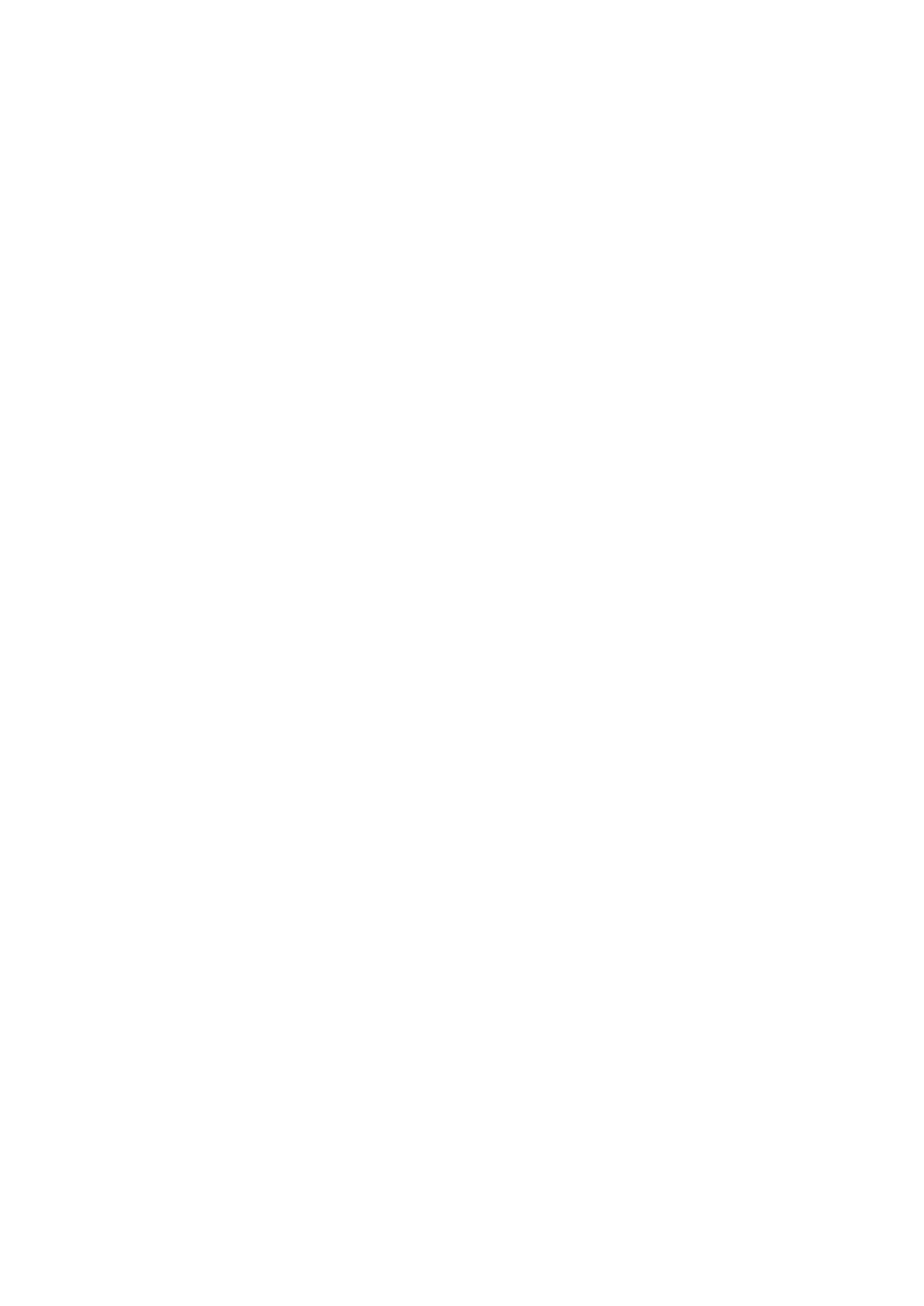 																																																																																																																																																																																																							加 入 申 込 書																																																											アクア建設企画協同組合　御中																																																											このたび貴組合の定款を承認し、貴組合に加入いたしたく申し込みます。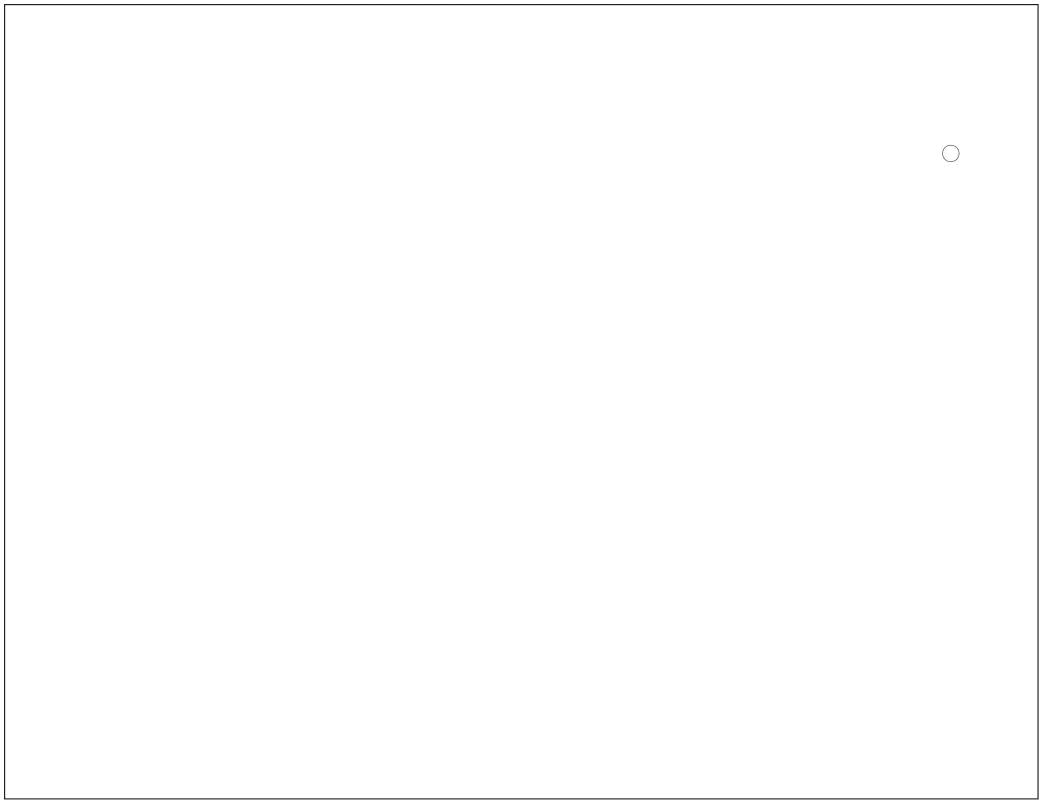 																																																																																																																																																																																																																																																																																																																																																																																																																																			令和 元年 9月改訂事業所名事業所名フリガナフリガナフリガナフリガナフリガナフリガナフリガナフリガナ※法人印・個人事業主の※法人印・個人事業主の※法人印・個人事業主の※法人印・個人事業主の※法人印・個人事業主の事業所名事業所名※法人印・個人事業主の※法人印・個人事業主の※法人印・個人事業主の※法人印・個人事業主の※法人印・個人事業主の事業所名事業所名　場合は実印を押印　場合は実印を押印　場合は実印を押印　場合は実印を押印　場合は実印を押印代表者名 ※役職名記入のことフリガナフリガナフリガナフリガナフリガナフリガナフリガナフリガナ代表者名 ※役職名記入のこと印印印印印住　　所住　　所フリガナフリガナフリガナフリガナフリガナフリガナフリガナフリガナフリガナフリガナフリガナフリガナ住　　所住　　所〒〒〒〒〒〒〒〒〒〒〒〒書類等送付先書類等送付先フリガナフリガナフリガナフリガナフリガナフリガナフリガナフリガナフリガナフリガナフリガナフリガナ書類等送付先書類等送付先〒〒〒〒〒〒〒〒〒〒〒〒※上記住所と異なる場合は必ずご記入※上記住所と異なる場合は必ずご記入〒〒〒〒〒〒〒〒〒〒〒〒ください。ください。〒〒〒〒〒〒〒〒〒〒〒〒担当部署・担当者名担当部署・担当者名電話番号電話番号FAX 番号FAX 番号e-mail アドレスe-mail アドレス※ご連絡窓口をご記入ください。※ご連絡窓口をご記入ください。ホームページアドレスホームページアドレス資本金または出資の総額資本金または出資の総額万円万円万円万円万円万円万円万円万円万円万円万円主たる業種主たる業種※業務内容がわかるようにご記入ください。※業務内容がわかるようにご記入ください。常時使用する従業員数常時使用する従業員数名　　（内訳：男性　　　人　女性　　　人）名　　（内訳：男性　　　人　女性　　　人）名　　（内訳：男性　　　人　女性　　　人）名　　（内訳：男性　　　人　女性　　　人）名　　（内訳：男性　　　人　女性　　　人）名　　（内訳：男性　　　人　女性　　　人）名　　（内訳：男性　　　人　女性　　　人）名　　（内訳：男性　　　人　女性　　　人）名　　（内訳：男性　　　人　女性　　　人）名　　（内訳：男性　　　人　女性　　　人）名　　（内訳：男性　　　人　女性　　　人）名　　（内訳：男性　　　人　女性　　　人）出資金（1 口 10,000 円）出資金（1 口 10,000 円）口口口口口口口口口口口口添付書類添付書類□ 会社登記薄謄本　　□ 法人（代表者）印鑑証明書　　□ 会社登記薄抄本□ 会社登記薄謄本　　□ 法人（代表者）印鑑証明書　　□ 会社登記薄抄本□ 会社登記薄謄本　　□ 法人（代表者）印鑑証明書　　□ 会社登記薄抄本□ 会社登記薄謄本　　□ 法人（代表者）印鑑証明書　　□ 会社登記薄抄本□ 会社登記薄謄本　　□ 法人（代表者）印鑑証明書　　□ 会社登記薄抄本□ 会社登記薄謄本　　□ 法人（代表者）印鑑証明書　　□ 会社登記薄抄本□ 会社登記薄謄本　　□ 法人（代表者）印鑑証明書　　□ 会社登記薄抄本□ 会社登記薄謄本　　□ 法人（代表者）印鑑証明書　　□ 会社登記薄抄本□ 会社登記薄謄本　　□ 法人（代表者）印鑑証明書　　□ 会社登記薄抄本□ 会社登記薄謄本　　□ 法人（代表者）印鑑証明書　　□ 会社登記薄抄本□ 会社登記薄謄本　　□ 法人（代表者）印鑑証明書　　□ 会社登記薄抄本□ 会社登記薄謄本　　□ 法人（代表者）印鑑証明書　　□ 会社登記薄抄本添付書類添付書類□ 法人税確定申告書写　　□ その他（　　　　　　　　　　　　　　　　）□ 法人税確定申告書写　　□ その他（　　　　　　　　　　　　　　　　）□ 法人税確定申告書写　　□ その他（　　　　　　　　　　　　　　　　）□ 法人税確定申告書写　　□ その他（　　　　　　　　　　　　　　　　）□ 法人税確定申告書写　　□ その他（　　　　　　　　　　　　　　　　）□ 法人税確定申告書写　　□ その他（　　　　　　　　　　　　　　　　）□ 法人税確定申告書写　　□ その他（　　　　　　　　　　　　　　　　）□ 法人税確定申告書写　　□ その他（　　　　　　　　　　　　　　　　）□ 法人税確定申告書写　　□ その他（　　　　　　　　　　　　　　　　）□ 法人税確定申告書写　　□ その他（　　　　　　　　　　　　　　　　）□ 法人税確定申告書写　　□ その他（　　　　　　　　　　　　　　　　）□ 法人税確定申告書写　　□ その他（　　　　　　　　　　　　　　　　）※いづれかにチェックをお願いします。※いづれかにチェックをお願いします。□ 法人税確定申告書写　　□ その他（　　　　　　　　　　　　　　　　）□ 法人税確定申告書写　　□ その他（　　　　　　　　　　　　　　　　）□ 法人税確定申告書写　　□ その他（　　　　　　　　　　　　　　　　）□ 法人税確定申告書写　　□ その他（　　　　　　　　　　　　　　　　）□ 法人税確定申告書写　　□ その他（　　　　　　　　　　　　　　　　）□ 法人税確定申告書写　　□ その他（　　　　　　　　　　　　　　　　）□ 法人税確定申告書写　　□ その他（　　　　　　　　　　　　　　　　）□ 法人税確定申告書写　　□ その他（　　　　　　　　　　　　　　　　）□ 法人税確定申告書写　　□ その他（　　　　　　　　　　　　　　　　）□ 法人税確定申告書写　　□ その他（　　　　　　　　　　　　　　　　）□ 法人税確定申告書写　　□ その他（　　　　　　　　　　　　　　　　）□ 法人税確定申告書写　　□ その他（　　　　　　　　　　　　　　　　）※いづれかにチェックをお願いします。※いづれかにチェックをお願いします。※会社登記薄謄本・抄本、印鑑証明書は写でも可※会社登記薄謄本・抄本、印鑑証明書は写でも可※会社登記薄謄本・抄本、印鑑証明書は写でも可※会社登記薄謄本・抄本、印鑑証明書は写でも可※会社登記薄謄本・抄本、印鑑証明書は写でも可※会社登記薄謄本・抄本、印鑑証明書は写でも可※会社登記薄謄本・抄本、印鑑証明書は写でも可※会社登記薄謄本・抄本、印鑑証明書は写でも可※会社登記薄謄本・抄本、印鑑証明書は写でも可※会社登記薄謄本・抄本、印鑑証明書は写でも可※会社登記薄謄本・抄本、印鑑証明書は写でも可※会社登記薄謄本・抄本、印鑑証明書は写でも可※いづれかにチェックをお願いします。※いづれかにチェックをお願いします。※個人事業主…事業を営んでいることがわかる書類（写でも可）をご提出ください　 例）確定申告書写 など※個人事業主…事業を営んでいることがわかる書類（写でも可）をご提出ください　 例）確定申告書写 など※個人事業主…事業を営んでいることがわかる書類（写でも可）をご提出ください　 例）確定申告書写 など※個人事業主…事業を営んでいることがわかる書類（写でも可）をご提出ください　 例）確定申告書写 など※個人事業主…事業を営んでいることがわかる書類（写でも可）をご提出ください　 例）確定申告書写 など※個人事業主…事業を営んでいることがわかる書類（写でも可）をご提出ください　 例）確定申告書写 など※個人事業主…事業を営んでいることがわかる書類（写でも可）をご提出ください　 例）確定申告書写 など※個人事業主…事業を営んでいることがわかる書類（写でも可）をご提出ください　 例）確定申告書写 など※個人事業主…事業を営んでいることがわかる書類（写でも可）をご提出ください　 例）確定申告書写 など※個人事業主…事業を営んでいることがわかる書類（写でも可）をご提出ください　 例）確定申告書写 など※個人事業主…事業を営んでいることがわかる書類（写でも可）をご提出ください　 例）確定申告書写 など※個人事業主…事業を営んでいることがわかる書類（写でも可）をご提出ください　 例）確定申告書写 など【取扱店使用欄】【取扱店使用欄】【取扱店使用欄】取扱店名取扱店名取扱店コード取扱店コード取扱店コード（事務局への連絡事項）（事務局への連絡事項）（事務局への連絡事項）【事務局使用欄】【事務局使用欄】【事務局使用欄】加入承認日加入承認日令和　　年　　月　　日令和　　年　　月　　日令和　　年　　月　　日組合員コード組合員コード組合員コード賦課金（組合費）額賦課金（組合費）額令和　　年　　月 ～ 令和　　年　  月令和　　年　　月 ～ 令和　　年　  月令和　　年　　月 ～ 令和　　年　  月令和　　年　　月 ～ 令和　　年　  月令和　　年　　月 ～ 令和　　年　  月令和　　年　　月 ～ 令和　　年　  月令和　　年　　月 ～ 令和　　年　  月令和　　年　　月 ～ 令和　　年　  月令和　　年　　月 ～ 令和　　年　  月令和　　年　　月 ～ 令和　　年　  月令和　　年　　月 ～ 令和　　年　  月令和　　年　　月 ～ 令和　　年　  月賦課金（組合費）額賦課金（組合費）額1,000 円 / 月　　×　　　ヶ月　　　　　　　　　　合計　　　　　　円1,000 円 / 月　　×　　　ヶ月　　　　　　　　　　合計　　　　　　円1,000 円 / 月　　×　　　ヶ月　　　　　　　　　　合計　　　　　　円1,000 円 / 月　　×　　　ヶ月　　　　　　　　　　合計　　　　　　円1,000 円 / 月　　×　　　ヶ月　　　　　　　　　　合計　　　　　　円1,000 円 / 月　　×　　　ヶ月　　　　　　　　　　合計　　　　　　円1,000 円 / 月　　×　　　ヶ月　　　　　　　　　　合計　　　　　　円1,000 円 / 月　　×　　　ヶ月　　　　　　　　　　合計　　　　　　円1,000 円 / 月　　×　　　ヶ月　　　　　　　　　　合計　　　　　　円1,000 円 / 月　　×　　　ヶ月　　　　　　　　　　合計　　　　　　円1,000 円 / 月　　×　　　ヶ月　　　　　　　　　　合計　　　　　　円1,000 円 / 月　　×　　　ヶ月　　　　　　　　　　合計　　　　　　円加入承認書送付日加入承認書送付日令和　　年　　月　　日出資証券送付日出資証券送付日出資証券送付日平成　　年　　月　　日平成　　年　　月　　日平成　　年　　月　　日平成　　年　　月　　日平成　　年　　月　　日平成　　年　　月　　日平成　　年　　月　　日平成　　年　　月　　日（備考欄）（備考欄）（備考欄）（備考欄）（備考欄）（備考欄）（備考欄）（備考欄）（備考欄）（備考欄）（備考欄）（備考欄）（備考欄）（備考欄）